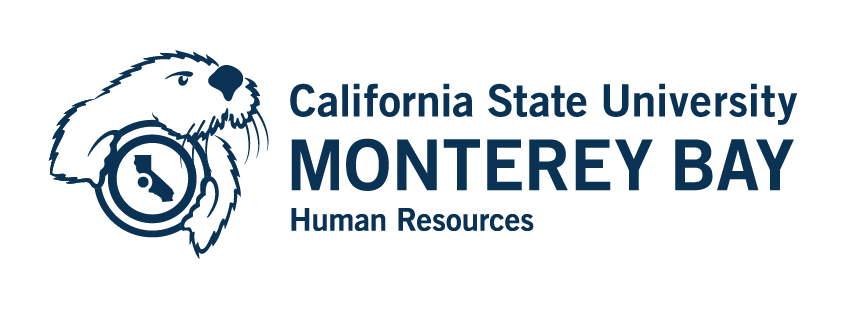 JOB ANNOUNCEMENTPOSITION:	Assistant Professor of COLLEGE:	TYPE:		Tenure-TrackCalifornia State University, Monterey Bay is a mid-sized university in California’s Central Coast that grants undergraduate and graduate degrees. Powered by an inspiring Founding Vision Statement, CSUMB is part of the nation’s largest four-year public university system, California State University, which educates nearly 460,000 students every year. With a vibrant, diverse student body of over 7,000 students, CSU Monterey Bay is both a Minority Serving Institution and a Hispanic Serving Institution. Our staff and faculty transform students’ lives with a focus on student success and engagement through experiential learning, service learning, and a strong emphasis on multicultural and global perspectives. CSUMB’s sustainability goal is to be carbon neutral by 2030. The university’s Strategic Plan prioritizes inclusive excellence through recruiting and investing in developing a diverse body of faculty, staff, and administrators. Many appreciate living and working close to the shores of beautiful Monterey Bay, with easy access to recreational areas from Big Sur to Santa Cruz. Nearby opportunities for collaborative research include working in the Monterey Bay National Marine Sanctuary and Silicon Valley, and with colleagues at local research universities, including UC Santa Cruz and Stanford University.As one of the 23 campuses in the CSU system, CSUMB offers excellent benefits, including access to below-market-rate rental housing on East Campus, and competitive salaries for faculty and staff. With proximity to the San Francisco Bay Area and San Jose, opportunities for faculty, staff, and students are as endless as the shores of the nearby Pacific Ocean.OPTIONAL - Insert information about department/college and/or position here.RESPONSIBILITIES (examples listed below)Teach lower and upper division courses in …QUALIFICATIONS (MINIMUM) (examples listed below)Ph.D. in XXXXXXXX, or related field by the time of appointment from an APA accredited doctoral programExperience working effectively in an ethnically and culturally diverse campus communityQUALIFICATIONS (PREFERABLE) (examples listed below)Experience teaching computer-assisted coursesDemonstrated leadership skills in professional or academic areas are desirableSPECIAL CONDITIONS OF EMPLOYMENTThe person holding this position is considered a “mandated reporter” under the California Child Abuse and Neglect Reporting Act and is required to comply with the requirements set forth in CSU Executive Order 1083 as a condition of employment.

The incumbent is required to maintain confidentiality as outlined in the Department of Education’s Family Educational Rights and Privacy and California’s Educational Code Chapter 13 regarding sensitive student issues.

All offers of employment are contingent upon the successful completion of a background check (including a criminal records check).Working in the State of California is a condition of employment.JOB POSTING DATE:	xx/xx/xxxxPRIORITY SCREENING DATE:	xx/xx/xxxxAPPOINTMENT DATE:	Fall xxxxFor full consideration, applicants must complete the required online application and submit required documents by the priority screening date found at csumb.edu/jobs. Application submissions received after the application screening date will be reviewed at the discretion of the University. Materials submitted become the property of CSUMB and will not be returned.

Reasonable accommodations will be provided for qualified applicants with disabilities who self-disclose by contacting Human Resources at (831) 582-3389. GENERAL INFORMATION:
CSUMB hires only individuals lawfully authorized to work in the United States and is an E-Verify employer. In compliance with state and federal crime awareness and campus security legislation, including The Jeanne Clery Disclosure of Campus Security Policy and Crime Statistics Act, California Education Code section 67380, and the Higher Education Opportunity Act (HEOA), the Cal State University, Monterey Bay Annual Security and Fire Safety Report is available at: https://csumb.edu/cleryThe health and safety of our students, faculty, and staff remain our highest priority. While on campus, students, faculty, staff, and the community will be expected to follow all campus safety mandates.  CSUMB is a smoke and tobacco-free campus. CSUMB is an Equal Opportunity Affirmative Action employer seeking to recruit and support a broadly diverse community of faculty and staff.   We value and celebrate diversity in all its forms and strive to foster an inclusive culture built on respect that affirms inter-group relations and builds cohesion.  We consider qualified applicants for employment for their anticipated contributions and without regard to race, color, religion, national origin, age, gender, gender identity or expression, sexual orientation, genetic information, medical condition, pregnancy, marital status, veteran status, or disability.